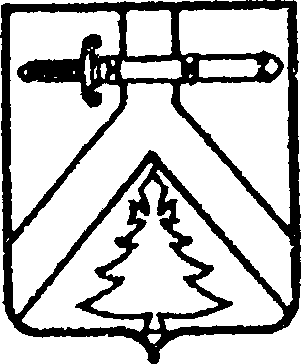 АЛЕКСЕЕВСКИЙ СЕЛЬСКИЙ СОВЕТ ДЕПУТАТОВКУРАГИНСКОГО РАЙОНА КРАСНОЯРСКОГО КРАЯ                                                     РЕШЕНИЕ00.00.2019                                     с.  Алексеевка		                         № ПроектОб утверждении результатов опросаграждан по вопросу реорганизации общеобразовательных организацийВ соответствии с Решением Алексеевского сельского Совета депутатов от 15.08.2019 № 42-14р «О проведении опроса граждан по вопросу реорганизации общеобразовательных организаций», руководствуясь Уставом муниципального образования, Алексеевский сельсовет Курагинского района Красноярского края Алексеевский сельский Совет депутатов РЕШИЛ:1. Утвердить результаты опроса граждан по вопросу реорганизации муниципального бюджетного общеобразовательного учреждения  Алексеевская средняя общеобразовательная школа № 9 путем присоединения к нему муниципального казенного общеобразовательного учреждения Новопокровская начальная общеобразовательная школа № 33.2. Контроль за исполнением настоящего Решения возложить на постоянную комиссию по социальной политике (Сметанина).               3. Опубликовать решение в газете «Алексеевские вести» и на «Официальном интернет-сайте администрации Алексеевского сельсовета» (Alekseevka.bdu.su).          4. Настоящее решение вступает в силу со дня, следующего за днем его официального опубликования (обнародования).Председатель          Совета депутатов                                                       Глава сельсовета                    А.С.Лазарев                                                                М.В.РоманченкоПриложение к решению Алексеевского сельского Совета депутатов от 00.00.2019 № Проект   Опрос проведен с 27.08.2019 по 31.08.2019 года. Сроки проведения опроса граждан – 5 календарных дней.   С 8 час. 00 мин. до 16 час. 00 мин. по местному времени ежедневно- в здании МКОУ Новопокровская НОШ № 33, расположенном по адресу: Красноярский край, Курагинский район, д. Новопокровка, ул. Школьная, д. 44.    Формулировка вопроса:«Согласны ли Вы с реорганизацией муниципального бюджетного общеобразовательного учреждения Алексеевская средняя общеобразовательная школа № 9 путем присоединения к нему муниципального казенного общеобразовательного учреждения Новопокровская начальная общеобразовательная школа № 33».Результаты опроса жителей:В опросе приняло участие необходимое количество жителей. Опрос признан состоявшимся.Число граждан, принявших участие в опросе52Число граждан, согласных с реорганизацией муниципального бюджетного общеобразовательного учреждения Алексеевская средняя общеобразовательная школа № 9 путем присоединения к нему муниципального казенного общеобразовательного учреждения Новопокровская начальная  общеобразовательная школа № 334Число граждан, высказавшихся против реорганизации муниципального  бюджетного  общеобразовательного учреждения Алексеевская средняя общеобразовательная школа № 9 путем присоединения к нему муниципального казенного общеобразовательного учреждения Новопокровская начальная общеобразовательная школа № 3348Число граждан указавших «Другое» (свое мнение)0